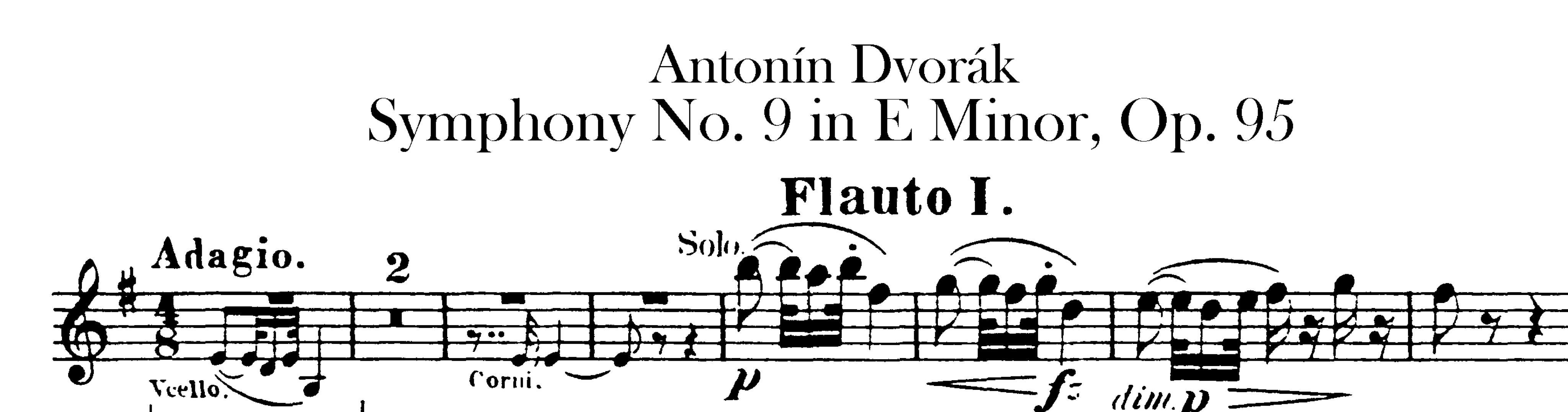 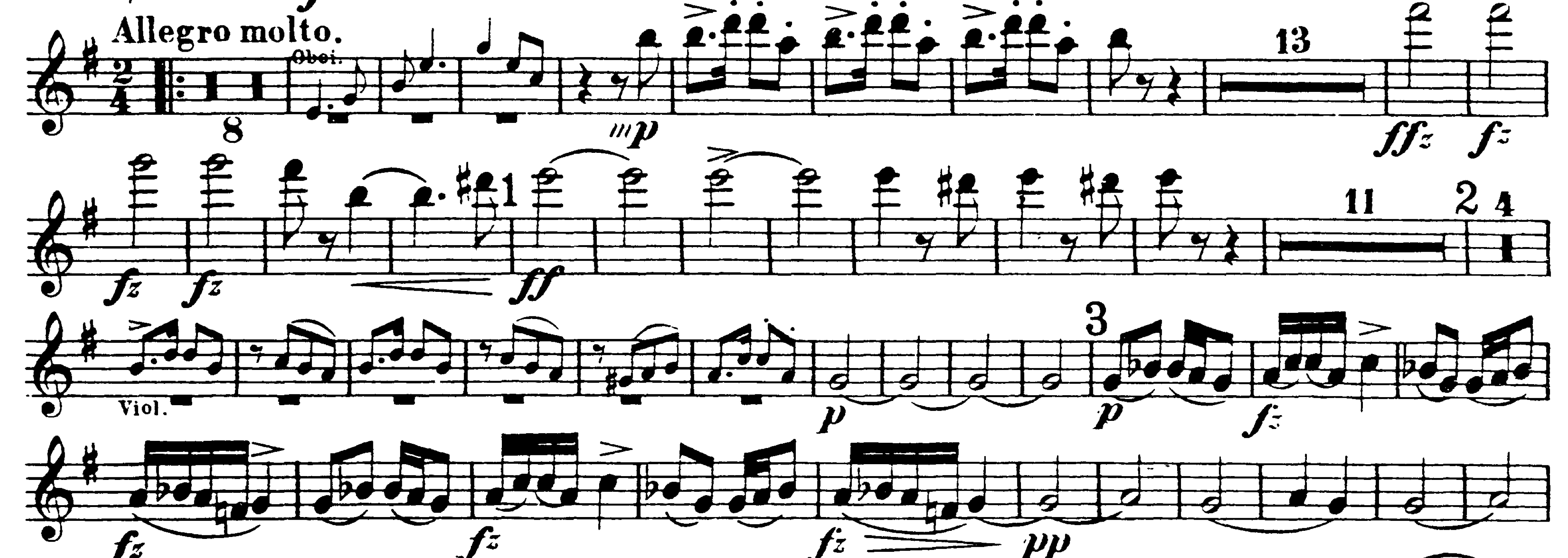 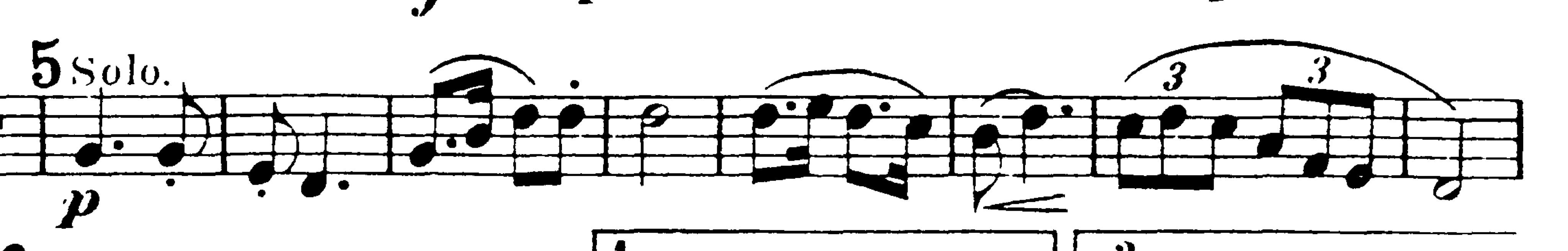 MVT II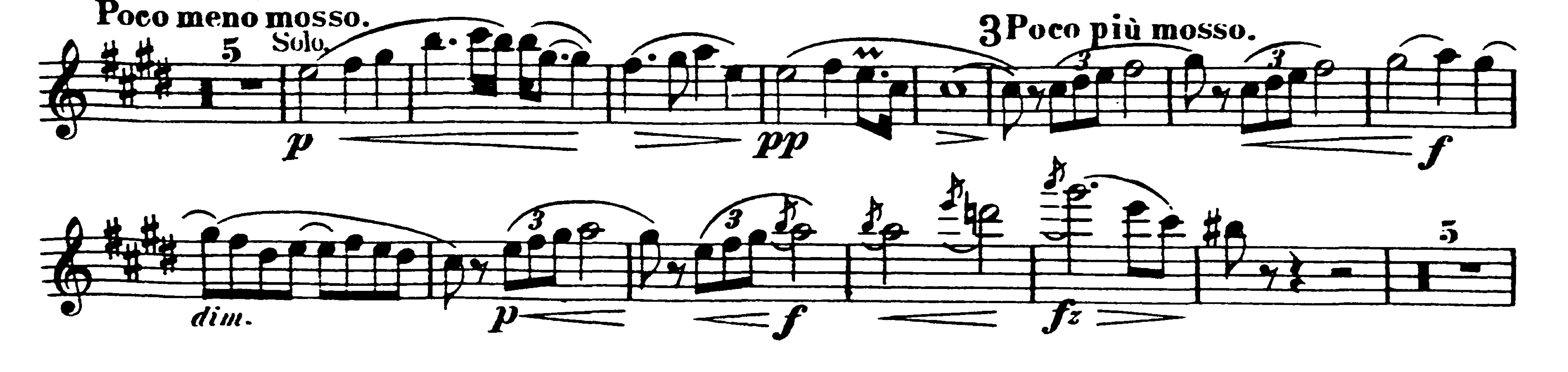 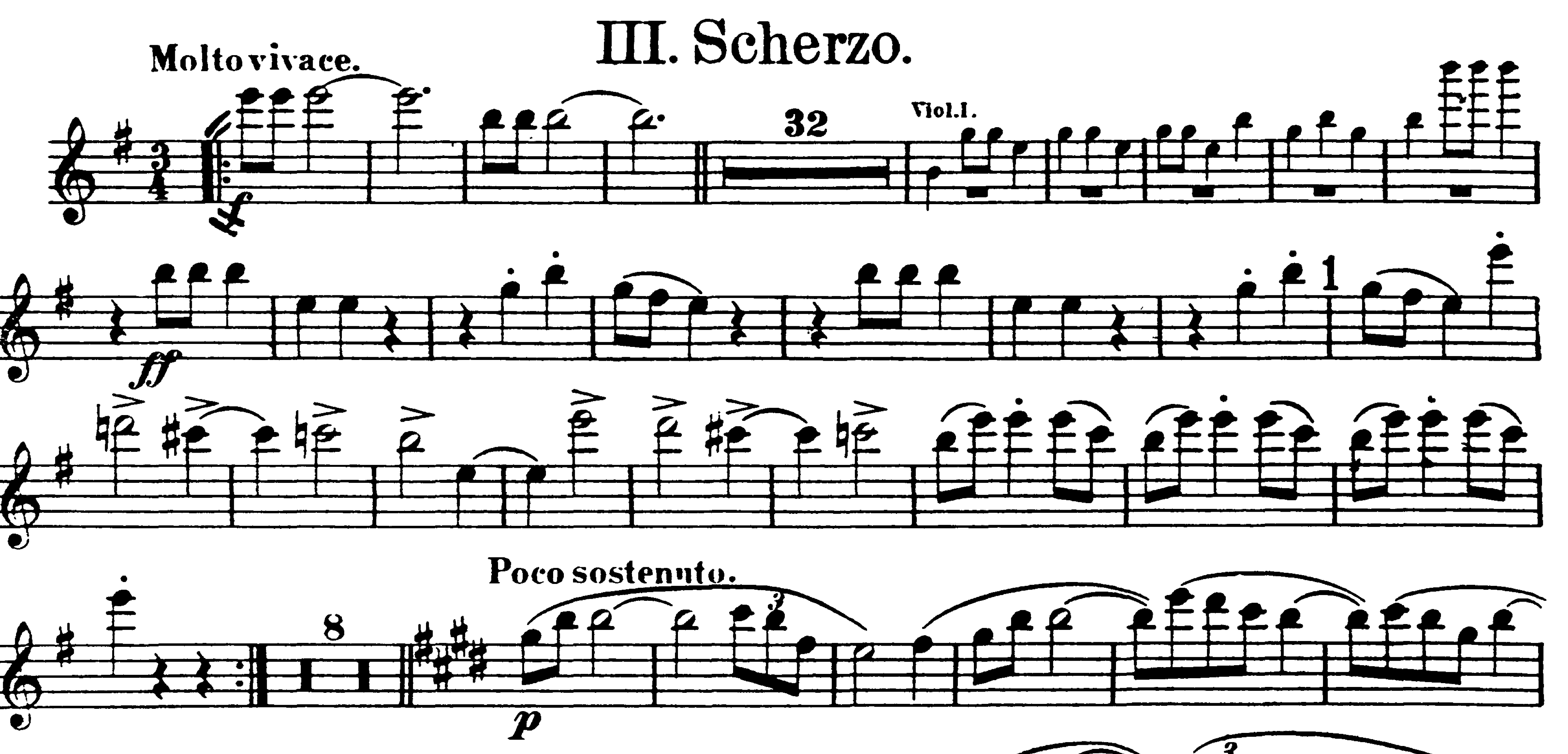 Stop 9 before Poco sostenuntoBeethoven V Mvt. I- start at meas 71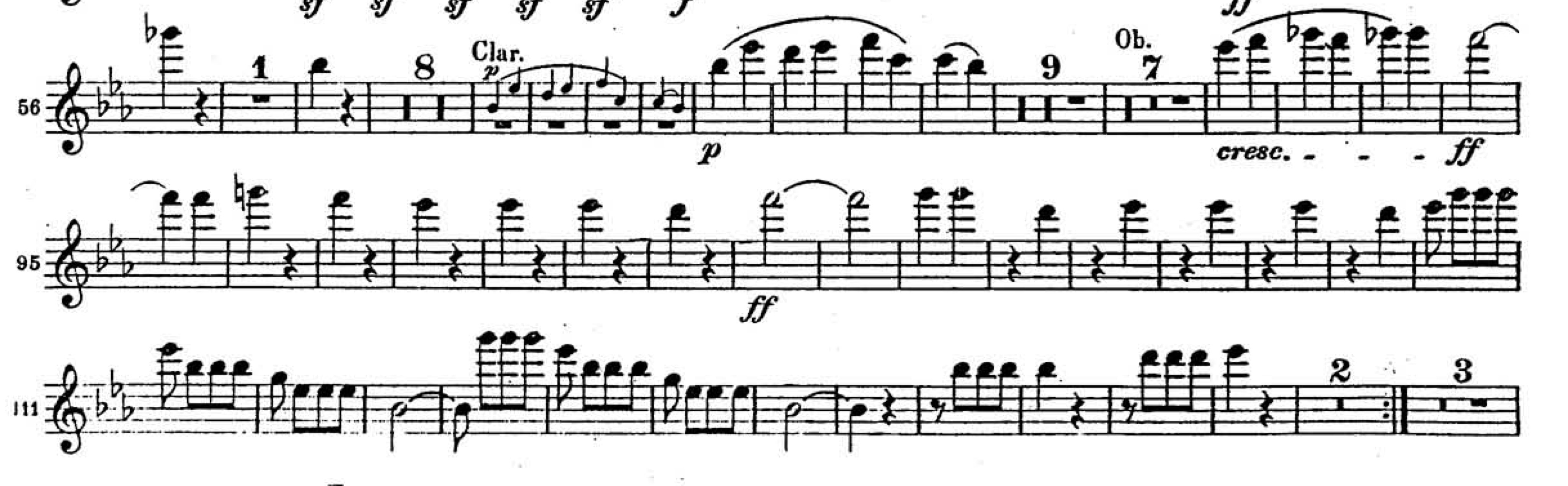 Mvt IV. Start at Tempo I and play to end of excerpt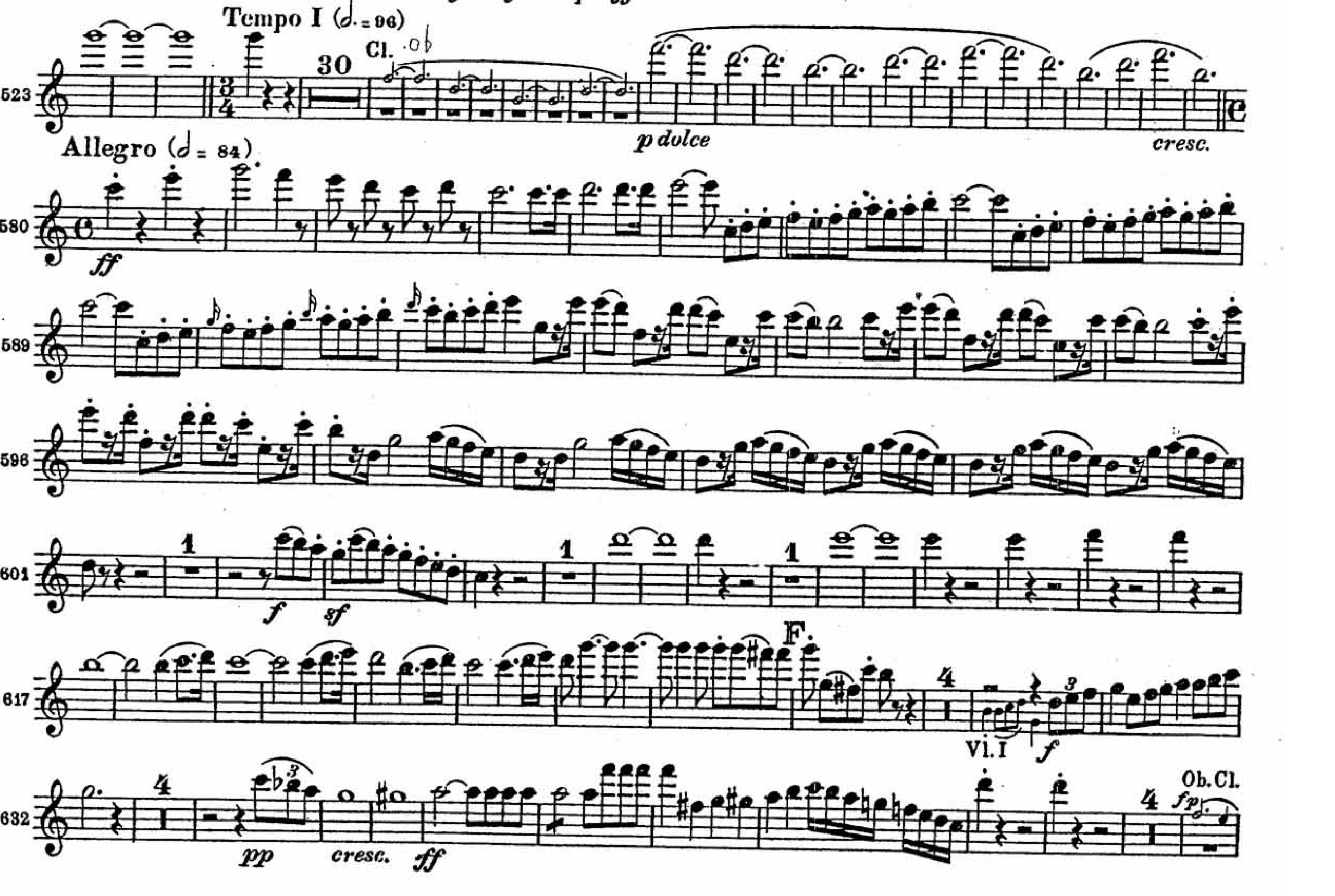 